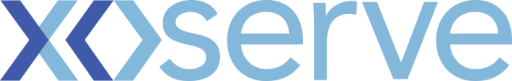 Dear Customer, Please find below a post-meeting brief from the Change Management Committee meeting 13th July 2022. This brief focuses on voting outcomes. For a full view of the meeting minutes (published 5 working days after the meeting), please visit the Joint Office of Gas Transporters dedicated webpage:13th July 2022 DSC Change Management Committee | Joint Office of Gas Transporters (gasgovernance.co.uk)If you have any queries regarding these key messages please get in touch via uklink@xoserve.com or one of the following contacts: James Rigby 0121 229 2278Kind RegardsJames Rigby - Customer Change Managerjames.rigby@xoserve.com | 07739689512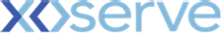 Address: Xoserve Limited, Lansdowne Gate, 65 New Road, Solihull, B91 3DLCompany Website: http://www.xoserve.comWho has this communication been sent to? Organisations listed on the Joint Office of Gas Transporters distribution list2 – Budget Movement & Change PipelineCommittee members were presented with a view to the provisional General Change Budget for BP23.  The preposed total budget is equal to BP22.  For more details on how this is broken down and the rational and the BP23 timeline please see the slides presented.  Committee members were presented with a view of the current financial year’s budget (22/23) - Link to Change Budget. This has been updated, to provide better clarity to customers as per previous feedback. Shippers have committed 8% of their approved BP22 budgetDNs have committed 5% IGTs have committed 5%NTS 0%.The Change Pipeline has been updated to include a delivery plan for all live Change Proposals.This has been broken down into July 2022 – February 2023, April 2023 – June 2023 andChange backlog.Shippers, DNOs and IGTs approved the scope for the UK Link February 23 Major Release.  It was agreed that an eChMC will be held on 22nd July to approve the BER.3 - CaptureNew Changes – Initial ReviewSolution ReviewXRN5469 - Increasing the Frequency of FSG Payments – Shippers and DNOs voted to approve Solution Option 1 4 – Design and Delivery Design Change PacksXRN5091 - Deferral of creation of Class change reads at transfer of ownership – Shippers voted to approve the Detailed Design Change PackXRN5186 - Modification 0701: Aligning Capacity booking under the UNC and arrangements set out in relevant NExAs – Shippers and DNOs voted to approve the Detailed Design Change PackXRN5316 - Rejecting a replacement read with a pre-Line in the Sand (LIS) read date Pack – Shippers voted to defer this Detailed Design Change Pack because when it was presented at DWG it was confirmed that there is not the allowance within the UNC for the proposed exception. Therefore the Change Pack is going to be updated and redistributed in July.XRN5515 - Hydeploy close down - Shippers and DNOs voted to approve the Detailed Design Change PackChange Documents for ApprovalDNOs voted to approve the BER for XRN5469 - Increase Frequency of FSG PaymentsNTS and DNOs voted to approve the BER for XRN5231 Provision of a FWACV ServiceShippers, DNOs and IGTs voted to approve the CCR for November 2021 Major ReleaseProjects UpdatesXRN5231 Provision of a FWACV Service – A revised Go Live date of 1st September agreed and the project is currently running at Amber RAG status. Committee approved the revised BER.November 2021 Major Release – Closedown in progress for all November 21 in scope changes and the committee approved the CCR for this projectDDP Update – Following the requests from the committee at Junes ChMC, the current DDP roadmap was presented with further detail on releases and current progress.Other updates / discussion December 21 - April 22 Changes in Design UpdateNG Horizon Plan CSSC Programme Update – Slides provided post ChMC meetingCMS Rebuild Update  M2C Verbal Update AOBNew format for ROM requests